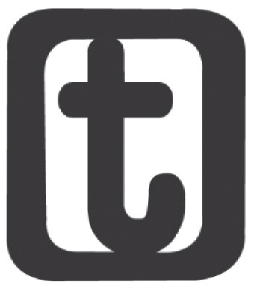 TÍTULO DO DOCUMENTONome do autor:  Profissão: Título acadêmico - maior titulação (sigla da instituição, cidade, país): Função exercida atualmente - vínculo Institucional (sigla da instituição, cidade, país):Endereço da instituição (sigla da instituição, cidade, país):E-mail:ORC ID (Informar o ORC ID (Open Researcher and Contributor ID). Se o(a) autor(a) ainda não possuir esse número, é necessário realizar o cadastro no seguinte endereço eletrônico: http://orcid.org/.): Link do Currículo LATTES :Lembre-se a nota de rodapé respeitará a ORDEM de autoria e os dados fornecidos no ato da submissão do manuscrito. Todas as informações são de responsabilidade EXCLUSIVAMENTE dos/das autores(as). 